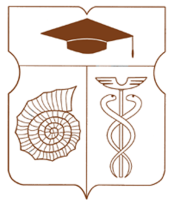 СОВЕТ ДЕПУТАТОВмуниципального округа АКАДЕМИЧЕСКИЙРЕШЕНИЕ__ 15 марта 2022 года __ № __ 08-03-2022 __О внесении изменений в решение Совета депутатов муниципального округа Академический от 21 декабря 2021 года № 05-10-2021 «О назначении дат заседаний Совета депутатов муниципального округа Академический в I квартале 2022 года, на которых будет проводиться заслушивание отчета главы управы Академического района города Москвы и информации руководителей городских организаций»В соответствии с пунктами 1, 3-6 части 1 статьи 1 Закона города Москвы от 11 июля 2012 года № 39 «О наделении органов местного самоуправления муниципальных округов отдельными полномочиями города Москвы», частью 2 статьи 8 Закона города Москвы от 14 июля 2004 года № 50 «О порядке наделения органов местного самоуправления внутригородских муниципальных образований в городе Москве отдельными полномочиями города Москвы (государственными полномочиями)» и постановлением Правительства Москвы от 10 сентября 2012 года № 474-ПП «О порядке ежегодного заслушивания Советом депутатов муниципального округа отчета главы управы района и информации руководителей городских организаций», Регламентом реализации отдельных полномочий города Москвы по заслушиванию отчета главы управы района Академический города Москвы и информации руководителей городских организаций, Совет депутатов муниципального округа Академический решил:Внести в решение Совета депутатов муниципального округа Академический от 21 декабря 2021 года № 05-10-2021 «О назначении дат заседаний Совета депутатов муниципального округа Академический в I квартале 2022 года, на которых будет проводиться заслушивание отчета главы управы Академического района города Москвы и информации руководителей городских организаций», изменения, изложив п 1.3 в следующей редакции:«1.3 «19» апреля 2022 года (18ч.30м.) – очередное заседание Совета депутатов муниципального округа Академический, на котором будет заслушан отчет главы управы о результатах деятельности управы Академического района в 2021 году».2.	Направить настоящее решение в управу Академического района города Москвы.3.	Опубликовать настоящее решение в бюллетене «Московский муниципальный вестник» и разместить на официальном сайте органов местного самоуправления муниципального округа Академический www.moacadem.ru. 4.	Настоящее решение вступает в силу со дня его принятия.5.	Контроль за выполнением настоящего решения возложить на временно исполняющего обязанности главы муниципального округа Академический Шефер Маргариту Викторовну.Результаты голосования: «За» - 7 «Против» - 0 «Воздержались» - 0Врио главы муниципальногоокруга Академический       							    М.В. Шефер9-2020